Teaching staff appointment checklist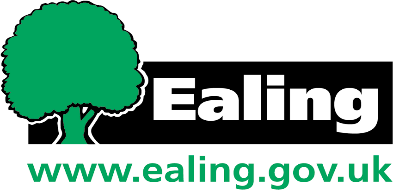 1. Contract details:2. Type of contract:Reason for fixed term contract and end date (select/complete as applicable)3. Salary details: 4. Documents:It is the school’s responsibility to ensure that all required documents are attached with the email and to undertake the relevant childcare disqualification declaration checks and social media checks as necessary. Failure to submit documents may result in a delay to salary being paid.5. Further instructions: Please send this completed checklist and all pre-screening documents obtained (if applicable) by the closedown date for new starters and new positions to An employee must receive their contract no later than their start date regardless of any outstanding pre-screening. This form should also be used for changes to existing employees. Employee name(As seen on passport)Employee number (if applicable)Name of schoolPosition (post) titleJob family account code (4 digits)Start dateLocal government start date (if earlier)CategoryNew Starter  Transfer  Additional StatusPermanent    Fixed term    End date: Casual/AWR   Initials of person on maternity leaveInitials of person on long term sicknessInitials of SEN pupil being supportedSubject to permanent recruitmentLimited fundingPlease state the actual working hours per weekWorking pattern (hours per day)Monday: Tuesday: Wednesday: Thursday: Friday: Saturday: Sunday: Main pay scaleUpper pay scaleLeading practitioner scaleUnqualified teacher scaleTLR level, amount, and responsibilitySEN level and amountPlease state other allowancesApplication form 
Original signed application form attached (wet signature)   Medical questionnaireReference number: Date advised: Date sent to OHU:  DBS If the employee does not hold a valid DBS clearance a barred list must be undertaken before the start date.Current DBS    Previous DBS   Update service DBS Disclosure number and date issuedDate barred list check completed or request check from HR Ops? 
Charges will applyOverseas police check(s) attached (if applicable)  ReferencesReference 1     Reference 2       TRN/QTS number and date receivedProhibition check required. Note: This only applies if employee is undertaking unsupervised/undirected teaching work or for Section 128 Provisions (Academies)Evidence of right to work in the UK & NIPassport attached   Right to work check attached (if applicable) Proof of NI attached Childcare Disqualification Declaration (CDD) attached (if applicable)Yes No  Details: SignedDatSignatory authorised to confirm appointments